		FOURNITURES et  MATERIELS  DEMANDES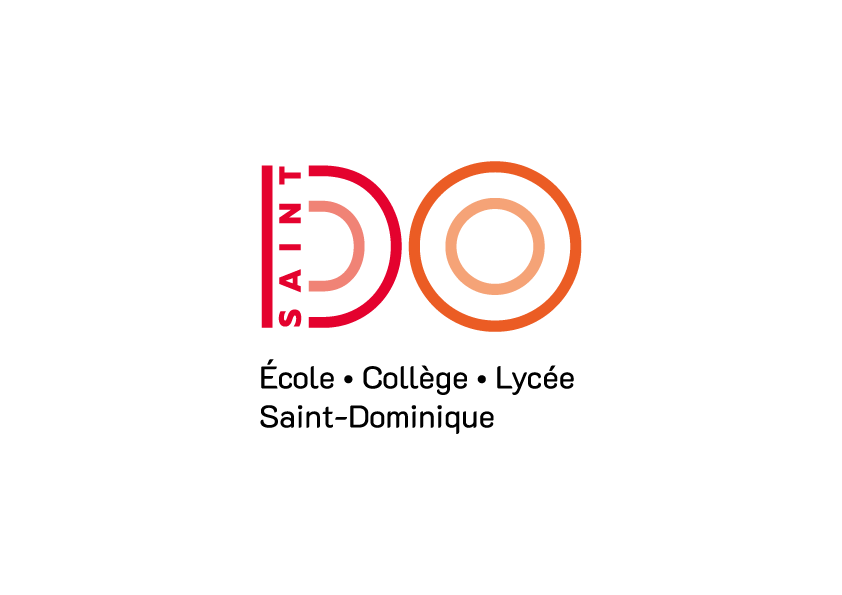         POUR LA CLASSE DE CM1/CM2 niveau CM2Année Scolaire 2023-2024       Mme Noémie LAROQUELes manuels scolaires sont prêtés par l’école. Les enfants doivent les rendre en bon état à la fin de l’année scolaire. Les fichiers, cahiers et protège-cahiers sont commandés par l’école (commande groupée à moindre coût) et seront facturés en septembre-octobre.Fournitures à apporter :	un cartable 					      un agenda pour le niveau CM1 (l’agenda des CM2 est offert par la ville de Nancy)	une ardoise Velleda avec effaceur		Une trousse avec :	2 crayons à papier		      1 gomme blanche	1 paire de ciseaux de bonne qualité de taille moyenne       2 sticks de colle 21gr (à renouveler dans l’année)	1 taille-crayon avec réservoir	        3 surligneurs de couleurs différentes      1 stylo roller frixion bleu (recharges à prévoir)        4 stylo billes : 1 noir, 1 rouge, 1 vert, 1 bleu	1 compas simple de bonne qualité	1 équerre longue (13 x 5 cm) non métallisée, rigide   	1 double décimètre non métallisé rigide          12 crayons de couleur et 12 feutres rangés dans une trousse	      1 pochette de papier Canson 24x32 blanc      1 calculatrice simple pour les quatre opérations      2 chemises cartonnées à rabat avec élastiques      2 portes-vues 60 vues      1 dictionnaire adapté à l’âge de votre enfant   	Baskets ou tennis pour l’EPS à prévoir	Prévoir du plastique transparent pour couvrir tous les livres	2 paquets de mouchoirs dans le cartable de l’enfant en cas de besoin et à renouveler régulièrement	Quelques précisions utilesNous recommandons des fournitures simples et sans gadgets. Toutes les affaires de l’enfant y compris les crayons doivent être marquées à son nom en entier. Pour tout renseignement complémentaire, s’adresser aux enseignants à la rentrée.Retrouvez cette liste sur http://saintdominique-nancy.frOu passer commande sur http://www.scoleo.fr  > ECOLE ST DOMINIQUE à  NANCY   Des initiatives  pour soutenir l'action des associations de parents d'élèves et simplifier la vie familiale et scolaire.